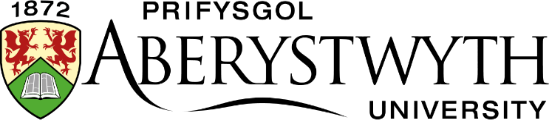     Delivered online as a self-paced learning course using our Virtual Learning platform.This is an online course, with a self-paced learning format so that you can work at the times that suit you around your work and family commitments. It is delivered using our virtual learning site called Blackboard, in 7 sessions, each with many video demonstrations. We recommend that you access your course each week, like a traditional class and each session should take around an hour to complete. You will need to be confident in using a smartphone for this module.This course will help you to develop some basic film making skills to enhance your social media posts or to use in other settings too. By the end of the course you should have produced a short (one to three minute) film on a topic of your choice.You don’t need anything other than a smartphone to make your film and a laptop or desktop computer to complete the course. The techniques learnt here can easily be transferred if you have access to a more specialist camera or video editing software.I’m looking forward to meeting and working with you on the course.MattJust a quick heads-up regarding our enrolment protocol which is in two parts.You will have received a confirmation of booking email when you paid for your course; the next process will be a letter from the office sent by email. Part one: The office will send you a student number and a link to a web site to access, so that you can register and set a unique password that protects you from cyber-attacks and online fraud. This requires you to remember your username (usually three letters and a few numbers) and for you to think about a long password in readiness for the access procedure. Ideally, it should be 10 characters with no word in any language. This password will need to be changed yearly because our security is set up to keep your home computers safe. This username and password also allow access to a whole host of online journals, a secure free email, library books and a site called Box of Broadcasts which is a searchable secure web site of Radio and TV programmes; this adds another dimension and a greater depth to your learning. It is important to remember your password and keep it secure. I also recommend that you watch the set-up process video on your phone next to your computer.https://www.aber.ac.uk/en/media/departmental/lll/Power-point-for-video-to-activate-student-account.pdfPart Two: Wait half a day for your username and details to be logged into the University system. To access your email and registration as a temporary University student, we use the University’s Virtual Learning Platform called Blackboard. This can be accessed using the same username and your new password. Once you are enrolled you will need to log on to Blackboard, this is where you’re learning materials are stored. Again, this is a secure platform. It is always best to access Blackboard using the search engines of either Chrome or Firefox. Safari or Explorer does not allow full access. We also recommend that you access your learning from a laptop or desktop computer so that you can make notes and watch the recorded demonstrations on a larger screen. All learning content is delivered in bite size units. You will need a computer with a camera or web cam so that you can contribute to Tutorial meetings with your tutor as well as a mobile phone to take photos in order to send your work regularly to your tutor for feedback.There will be a Tutorial using free secure software which is part of your university site called Teams; it links to your university email. You will also be able to send a draft of your designs and artwork for feedback after each unit. Further instructions will be given under the Student Support section of Blackboard. There will also be opportunities to ask your tutor questions and have a personal learning experience and share your findings with your fellow students.  Guide to Blackboard Ultra - Students  : Information Services , Aberystwyth University Please note: If you are a university student or member of staff.You are enrolled on this course for free as an AU student/AU Staff member. We would like to remind you that you agreed to the following when completing the enrolment form: I hereby agree that by enrolling and participating on this Lifelong Learning module without payment, I agree to submit all course assessments required for this module within the agreed deadlines. If you need any help accessing the course, please let the tutor or is@aber.ac.uk know.Assessment deadlineCompletion deadlines are set so that we can meet funding application deadlines. Please make a note of the final date to send your work to the tutor for feedback although you will be given regular feedback as long as you send the tutor information.Completion date: 05/07/2024TitleFilm making using your smart phone PL302TutorMatt Robson 